БАШҠОРТОСТАН РЕСПУБЛИКАҺЫ                                                     РЕСПУБЛИка БАШКОРТОСТАН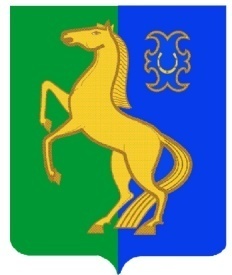     ЙƏРМƏКƏЙ районы                                                            Администрация сельского    муниципаль РАЙОНЫның                                               поселения  Нижнеулу-елгинский    тҮбəнге олойылfа АУЫЛ СОВЕТЫ                                   сельсовет МУНИЦИПАЛЬНОГО ауыл БИЛƏмƏҺе  хакимиƏте                                                      района Ермекеевский район      452196, Түбǝнге Олойылға, Йǝштǝр урамы,10                                          452196, с. Нижнеулу-Елга, ул. Молодежная,10    Тел. (34741) 2-53-15                                                                                    Тел. (34741) 2-53-15Б О Й О Р К                                                    № 21                           ПОСТАНОВЛЕНИЕ12 май  2020 й                                                                                                     12 мая  2020 г.О внесении изменений в постановление  администрации сельского поселения Нижнеулу-Елгинский сельсовет муниципального района Ермекеевский сельсовет муниципального района Ермекеевский район Республики Башкортостан от 25 марта 2015 года №11 «О создании комиссии по организации и проведению аукционов на право заключения договоров аренды, доверительного управления, безвозмездного пользования муниципального имущества сельского поселения Нижнеулу-Елгинский сельсовет муниципального района Ермекеевский район Республики Башкортостан»		В целях  приведения в соответствие состав комиссии по организации и проведению аукционов на право заключения договоров аренды, доверительного управления, безвозмездного пользования муниципального имущества сельского поселения Нижнеулу-Елгинский сельсовет муниципального района Ермекеевский район Республики Башкортостан,ПОСТАНОВЛЯЮ:1. Внести в пункт 1 постановления администрации сельского поселения Нижнеулу-Елгинский сельсовет муниципального района Ермекеевский сельсовет муниципального района Ермекеевский район Республики Башкортостан от 25 марта 2015 года №11 «О создании комиссии по организации и проведению аукционов на право заключения договоров аренды, доверительного управления, безвозмездного пользования муниципального имущества сельского поселения Нижнеулу-Елгинский сельсовет муниципального района Ермекеевский район Республики Башкортостан» следующие изменения:Включить в состав комиссии:Яковлеву С.Н. – управляющего делами сельского поселения Нижнеулу-Елгинский сельсовет  муниципального района Ермекеевский район Республики Башкортостан (член комиссии).Исключить из состава комиссии:Дмитриева А.О. – управляющего делами сельского поселения Нижнеулу-Елгинский сельсовет  муниципального района Ермекеевский район Республики Башкортостан (член комиссии).2.  Постановление вступает в силу со дня его подписания.Глава сельского поселения    		                                                    О.В. Зарянова